介護職員の日常生活支援力向上研修参加申込書参加申し込み　＊地区に関係なく参加できます。利用者の方が参加される場合は、参加人数のみを記入してください。＊申し込み締め切り　１１月1日(金) までに事務局までＦＡＸにてご返送下さい。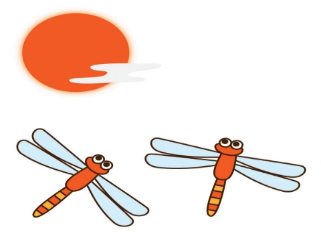 ＜送付先＞　　ＦＡＸ：０８９－９８９－２５５７一般社団法人　愛媛県地域密着型サービス協会 事務局　ＴＥＬ：０８９－９８９－２５５０ＦＡＸ受付確認印　　　　　希望する　　（確認印が必要な場合のみ〇印をつけてください）参加される地区に〇印を入れて下さい（　　　）東予地区：令和元年１１月１４日（木）　食の創造館キッチンスタジオ（　　　）中予地区：令和元年１１月１２日（火）　松前町総合福祉センター（　　　）南予地区：令和元年１１月１５日（金）　宇和島市立和霊公民館（　　　）東予地区：令和元年１１月１４日（木）　食の創造館キッチンスタジオ（　　　）中予地区：令和元年１１月１２日（火）　松前町総合福祉センター（　　　）南予地区：令和元年１１月１５日（金）　宇和島市立和霊公民館（　　　）東予地区：令和元年１１月１４日（木）　食の創造館キッチンスタジオ（　　　）中予地区：令和元年１１月１２日（火）　松前町総合福祉センター（　　　）南予地区：令和元年１１月１５日（金）　宇和島市立和霊公民館事 業 所 名連　絡　先ＴＥＬ：ＴＥＬ：参加区分 いずれかに☑を入れて 下さい。連　絡　先ＦＡＸ：ＦＡＸ：参加区分 いずれかに☑を入れて 下さい。氏　　名（経験年数）　　　年□両方　□調理　□レク氏　　名（経験年数）　　　年□両方　□調理　□レク氏　　名（経験年数）　　　年□両方　□調理　□レク参加利用者調理　　　名　　レク　　　名